　　 令和４年７月１日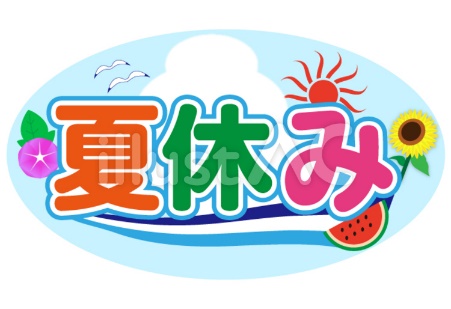 Kid`s Gardenだよりキッズガーデン　待ちに待った夏休みがやってきます子ども達にとって、今しか出来ない、中身の濃い夏を過ごせるようにと考えています。毎日の準備等、ご家庭のご協力を頂きながら、暑い夏を楽しく過ごせる様に努めたいと思いますので、どうぞよろしくお願いします。　　　　　　　　　　　　　　　　　　　※感染症等の状況により、変更の場合があります。＜毎日の持ち物＞　・着替え一式(Ｔシャツ、ズボン、下着２枚、靴下２組、濡れても良い服(上下)、サンダル、ビニール袋)　・水筒(大きめのもの)、汗ふき用タオル、帽子(キャップ)　　・勉強道具(夏休みの宿題、ワークブック等　＊45分くらい分を持たせてください)　・図書(読書時間の為の本)＊親子で相談して年齢にあった本を持たせてください。・初日ぞうきん２枚(毎日の掃除に使用させて頂きます。名前の記入は不要です)夏休み期間中、園外に出かける事があります。ご家庭でも、集団生活のルールや公共マナーなどを話し合う機会を持って頂きます様、よろしくお願いします。体調不良等で、行事に参加されない場合は、必ず事前にお知らせください。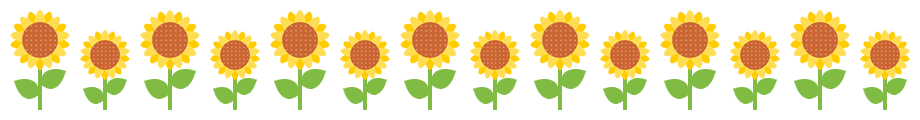 ＜園外の予定＞　☆お天気や情勢等で、変更・中止の可能性がありますがご了承ください。☆詳細は、ホワイトボード等でもお知らせしますので常時ご確認ください。☆適時、園庭プールや水遊びを行います。濡れても良い服やサンダル・タオルを常備しておいてください。☆グループ活動は、発表会を目標に、各班でテーマに沿った製作を行います。《夏休みの生活についてのお願い》　・体調が悪い時は、無理せずお休みをしてください。　・昼食までに補食はありませんので、朝食はしっかり食べてきて下さい。　・個人計画表の変更、行事の参加・不参加は必ずご連絡下さい。　・登園は8:00以降にお願いします。　※7:30～7:59／19:00以降は延長料金が発生します。　・土曜日も含め、9:30までに登園をお願いします。給食準備がある為、欠席の場合は必ずご連絡下さい。　・個人の持ち込み物品(人形・おもちゃ・漫画等)には必ず名前を書いて、自己管理責任の上、ご家庭でご判断下さい。ゲーム機器や、人や物を傷つける可能性のあるおもちゃは、不可としています。＜送迎について＞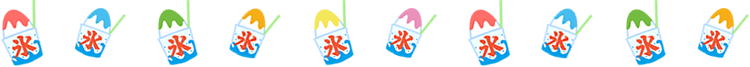 月火水木金土７／１８海の日７／１９７／２０終業式７／２１はじめまして会７／２２グループ活動①７／２３７／２５4～６年阿瀬渓谷　　　　　７／２６３年円山川プール      　　　　　　　　　　 ７／２７２年円山川プール　　　　　　　　　７／２８１年円山川プール　　７／２９グループ活動②７／３０8/１8/２8/３8/４8/５キッズまつり8/６8/８8/９水遊び大会①　　　　　　　　8/1０グループ活動③8/1１山の日8/1２シャボン玉8/1３夏季休業8/１５夏季休業8/1６アイス作り8/1７グループ活動④　　　　　　8/1８8/１９水遊び大会②8/2０8/2２4～6年円山川プール8/2３２年円山川プール　　　　　　　　　　　　　　　　　8/2４グループ活動発表会３年　円山川プール8/2５1年円山川プール8/2６Thanksday８/2７日曜予定場所時間（予定）費用備考7/25月4～6年　川遊び<雨天中止>阿瀬渓谷13:00～16:00無料プールセット(巻きタオルが望ましい)・着替え・マリンシューズ(なければ運動靴でも可)7/268/24火水3年生プール<雨天中止>円山川公苑13:00～15:00100円×２回プールセット・着替え7/278/23水火２年生プール<雨天中止>円山川公苑13:00～15:00100円×２回プールセット・着替え7/288/25木木１年生プール<雨天中止>円山川公苑13:00～15:00100円×２回プールセット・着替え8/5金キッズ☆まつり<雨天決行>追って、お知らせを配布しますキッズ13:00～19:30※途中帰園、お迎え時間は自由です。19:00～手持ち花火をして終了予定です。600円汚れてもよい服※19:00～19:30にお迎えの方は、陸上競技場の駐車場をご利用下さいます様、お願いします。※この日に限り19:00以降の延長料は戴きません。但し、解散時刻にはお迎えをお願いします。8/26金主・副リーダーThanksday未定未定おこづかい500円夏休み班の慰労として、子ども達と相談して決めさせて頂きます。内容有無料金＊お迎えのみです。送りは不可。学校の登校日有無＊登校日以外の送迎は非対応となります。学校による補習やクラブ（水泳・陸上・金管等）無無　ご了承下さい。